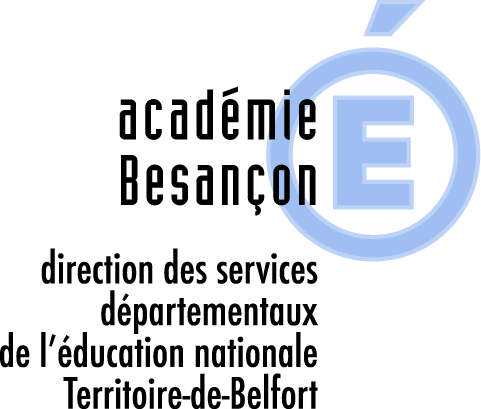 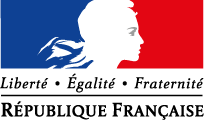 DOCUMENT D’AIDE A LA RESOLUTION DE L’ABSENTEISMEà destination des écoles, collèges et lycées publics et privésdu Territoire de BelfortSOMMAIRE DE L’ANNUAIRE DES DISPOSITIFS ET STRUCTURESConcernant les thématiques suivantes : Soutien à la parentalitéAccompagnement à la scolaritéAccompagnement social et familialIntégrationSantéEcoute ou action jeunesseThématiquesType de réponseContacts départementauxTéléphoneAdresse mailPage REAAP Réseau d’Ecoute d’Appuiet d’Accompagnement à la ParentalitéAurélie CUENOTCT Parentalité03 84 46 53 241Service social en faveur des élèvesMme COLETTA CTSS03 84 46 66 19nicole.coletta@ac-besancon.fr2Soutien à la ParentalitéLa médiation familialeLe centre de planification du Conseil Départemental3CIDFF Centre d’Information des Droits de la Femme et de la FamilleCIDFF03 84 28 00 24www.cidff90.fr4CLASMaisons de quartier et Centres Culturels5LAPE Lieux d’Accueil Parents - EnfantsLa Pergola aux GlacisLa Farandole aux Résidences6MDPH Maison Départementale des Personnes HandicapéesMDPH 9003 70 04 89 11mdph90@free.fr7SESSAD Service d’Education et de Soins Spécialisés A DomicileMDPH 9003 70 04 89 11mdph90@free.fr8SAPAD Service d’Assistance Pédagogique à Domicile DSDEN 90Mme LEROY Frédérique03 84 46 98 65frederique.leroy@ac-besancon.fr9RASED Réseau d’Aide Spécialisée aux Enfants en DifficultéDSDEN 9003 84 46 66 0010CIO Centre d’Information et d’OrientationCIO03 84 57 32 60cio-belfort@ac-besancon.fr11ACCOMPAGNEMENTA LA SCOLARITESEGPA Section d’Enseignement Général et Professionnel AdaptéEREA Etablissement Régional d’Enseignement AdaptéDSDEN 90Mme LEROY Frédérique03 84 46 98 65frederique.Leroy@ac-besancon.fr12Classe et Atelier RelaisMr ACAR03 84 22 73 88classe.relais90@mac.com13DAQIP Dispositif d’Accompagnement à la ScolaritéCIO03 84 57 32 60cio-belfort@ac-besancon.fr14CLAS Contrats locaux d’accompagnement à la ScolaritéCAF Belfortwww.reaap.caf.fr15CASNAV Centre  Académique pour la Scolarisation des enfants Nouvellement ArrivéesDSDEN 90Mme CARNEVALI, IEN03 84 46 66 05ce.ien-b1.dsden90@ac-besancon.fr16CFA Centre de Formation des ApprentisCFA Municipal03 70 04 80 8017Service Social en faveur des élèvesMme COLETTA CTSS03 84 46 66 19nicole.coletta@ac-besancon.fr18ACCOMPAGNEMENTP A S Point Accueil SolidaritéPAS Jean JaurèsPAS Carré LibertéPAS 4 AsPAS Nord TerritoirePAS Sud Territoire03 84 46 61 6003 84 57 38 3803 84 90 94 0003 84 90 15 2503 84 56 21 37pas.jean-jaures@territoiredebelfort.frpas.carre-liberte@territoiredebelfort.frpas.belfort-est-territoire@territoiredebelfort.frpas.nord-territoire@territoiredebelfort.frpas.sud-territoire@territoiredebelfort.fr19SOCIAL ET FAMILIALPJJ Protection Judiciaire de la JeunesseDDPJJ03 84 90 40 50uemo-belfort@justice.fr20Association Solidarité FemmesSolidarité Femmes03 84 28 99 09solidarite-femmes@wanadoo.fr21CCAS Centre Communal d’Action SocialeCCAS Belfort03 84 54 56 5622CADA et  Armée du salut CADAArmée du salut03 84 22 65 3503 84 21 17 3323CDAD Conseil Départemental de l’Accès aux DroitsCDAD au Tribunal de Grande Instance03 84 58 53 3224MEDIATION INTERCULTURELLENicole CHABANNEMédiateur de la République06 26 22 16 5925INTEGRATIONCASNAV Centre  Académique pour la Scolarisation des enfants Nouvellement ArrivésDSDEN 90Mme CARNEVALI, IEN03 84 46 66 05ce.ien-b1.dsden90@ac-besancon.fr26Armée du Salut03 84 21 17 3327RESF Réseau d’Education Sans FrontièresRESF 9006 62 57 60 49resf90@gmail.com28Ligue des droits de l’hommeLigue des droits de l’homme06 43 07 56 6529ADOMAADOMA03 84 21 39 3330FJT Foyer des Jeunes TravailleursFJT Résidences Madrid03 84 21 39 1631Promotion de la Santé en faveur des élèvesDr Brigitte FERRYIsabelle BURGGRAF ICT03 84 46 66 1303 84 46 66 06brigitte.ferry@ac-besancon.frce.cti.dsden90@ac-besancon.fr3233MDA Maison De l’AdolescenceMDA03 84 57 43 10mda.au@ahfc.fr34ANPAA Association Nationale de Prévention en Alcoologie et AddictologieANPAA 9003 84 21 08 2035ALTAU Le Relais Association de Lutte contre les Toxicomanies de l’Aire UrbaineALTAU 9003 84 21 76 02Lerelais@wanadoo.fr 36CIDFF Centre d’Information sur les Droits des Femmes et des FamillesCIDFF03 84 28 00 24www.cidff90.fr37SANTECentre de Planification et d’Education FamilialeCentre Hospitalier03 84 28 17 1238MDPH Maison Départementale des Personnes HandicapéesMDPH 9003 70 04 89 11mdph90@free.fr39PMI Protection Maternelle et Infantile03 84 90 91 9440AEPNS Association Agir Ensemble pour notre SantéAEPNS Centre Léon Blum03 84 57 30 3041SUITE SANTEUrgences pédiatriquesHôpital de Belfort03 84 98 80 0042 CMP Centre Médico PsychologiqueEt Hôpital de jourPôle psychiatrie de l’enfant et de l’adolescent03 84 98 52 8343RéPOPCHU St Jacques à BESANCON03 81 21 90 02repop-fc@chu-besancon.fr44Pass’Sport FormInfirmière municipale écoles de BelfortResponsable PRE03 84 54 25 2045Centres socio-culturels et maisons de quartiersVoir le plus proche du domicile des parents46ECOUTE ACTION JEUNESSECDAD Conseil Départemental de l’Accès aux DroitsCDAD au Tribunal de Grande Instance03 84 58 53 3247MDA Maison De l’AdolescenceMDA03 84 57 43 10mda.au@ahfc.fr48BIJ Belfort Information JeunesseBIJ03 84 90 11 11 bij.belfort@jeunes-fc.com49